¡Trivialidades de Salmón!Nombre: ________________ Primera letra de apellido: ____ Profesor/a: _______________Escuela: ______________________Responde a las preguntas que siguen. Si no sabes la respuesta, escoge la opción “no se” como así:     No sé1. Los salmones necesitan agua que es ____________, _______________ y _____________.No sé2. Empareja la palabra con la definición con una línea entre las respuestas correctas:3. Vives en un “watershed”?   Escoge la respuesta:Sí                    No                    No sé4. Por qué son importantes los “macroinvertebrates” para salmones?  No sé¡Trivialidades de Salmón!Nombre: ________________ Primera letra de apellido: ____ Profesor/a: _______________Escuela: ______________________Responde a las preguntas que siguen. Si no sabes la respuesta, escoge la opción “no se” como así:     no se1. Los salmones necesitan agua que es ____________, _______________ y _____________.        No sé
2. Empareja la palabra con la definición con una línea entre las respuestas correctas:3. Vives en un “watershed”?   Escoge la respuesta:Sí                    No                    No sé4. Por qué son importantes los “macroinvertebrates” para salmones?  No sé5. Los salmones pasan tiempo en hábitats de RIO, ESTUARIO y MAR durante la vida. Usa esas tres palabras para completar el ciclo de vida abajo. No sé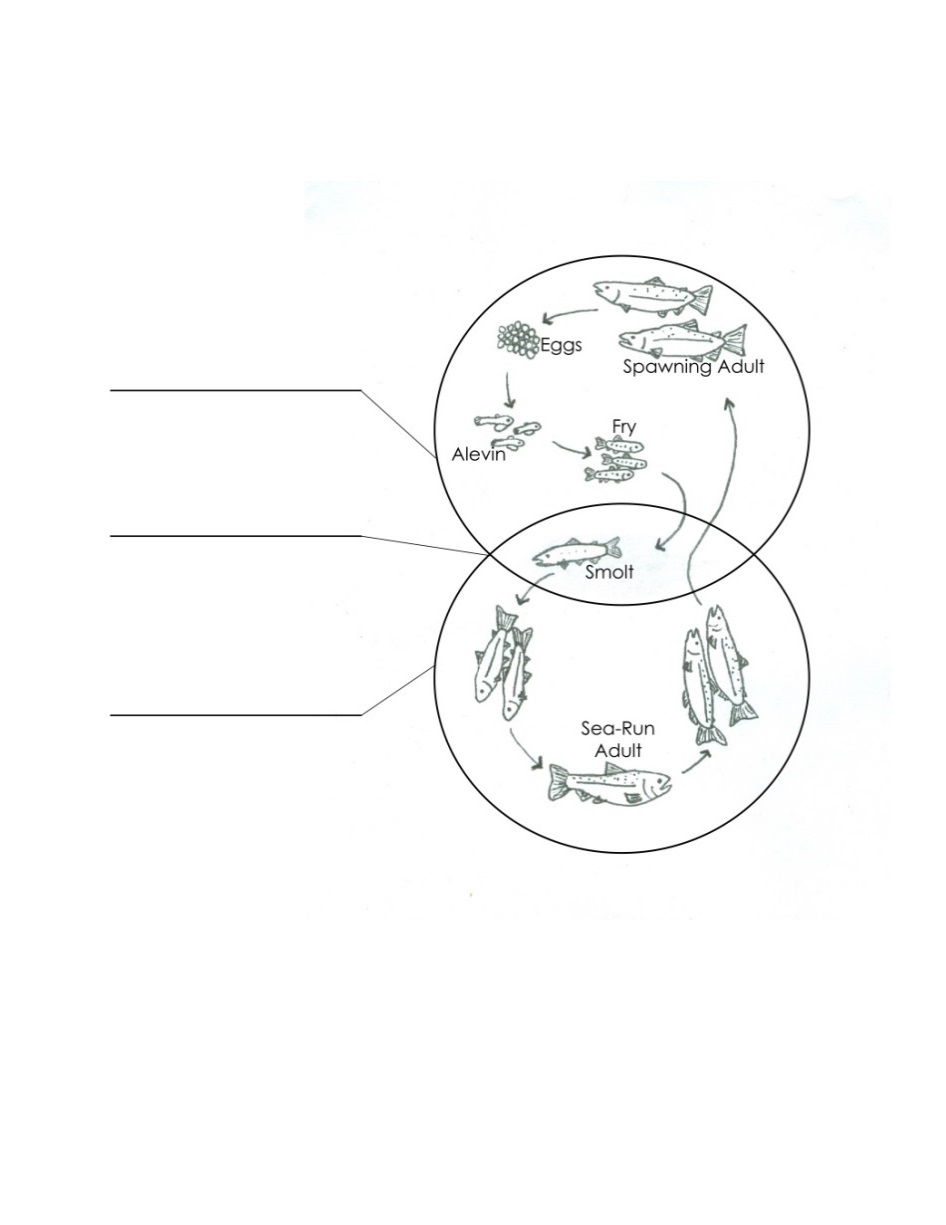 ¡Gracias por ser “Estudiantes por Salmones”!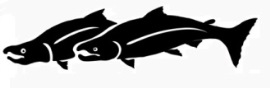 5. Los salmones pasan tiempo en hábitats de RIO, ESTUARIO y MAR durante la vida. Usa esas tres palabras para completar el ciclo de vida abajo. No sé¡Gracias por ser “Estudiantes por Salmones”!Riparian  
El área de tierra que vacía a un cuerpo de agua comúnWatershed
Acción a mejorar hábitat.RestorationUn área de tierra al lado del arroyo.No séRiparian  
El área de tierra que vacía a un cuerpo de agua comúnWatershed
Acción a mejorar hábitat.RestorationUn área de tierra al lado del arroyo.No se 